AGENDAMontgomery County Solid Waste Management District BoardMonday, November 27, 2023 1:30 PMMontgomery County Government Center1580 Constitution Row – Room E109Crawfordsville, IN  47933	_______________________________________________________________________________________________	CALL TO ORDER - Chairman Dan Guard	PLEDGE OF ALLEGIANCECONSENT AGENDA		Minutes – August 28, 2023	PUBLIC COMMENT	OLD BUSINESS		Contribution to Town of Waynetown’s Request to pay All Recycling Costs	STAFF & ADVISORY COMMITTEE REPORTS	OTHER BUSINESS	ADJOURNMENT	**Next meeting – Monday, February 26, 2024 @ 1:30 pm**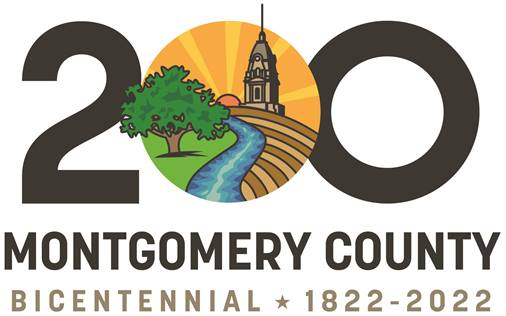 